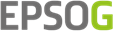 OPINION OF THE AUDIT COMMITTEE TO THE SUPERVISORY BOARD OF EPSO-G, UAB REGARDING THE TRANSACTION WITH THE RELATED PARTY18/06/2018, VilniusHaving evaluated all information provided by LITGRID, AB, the Audit Committee of EPSO-G, UAB, pursuant to Article 37(2) of the Law on Companies of the Republic of Lithuania, hereby provides its opinion regarding the loan agreement to be entered into by and between LITGRID, AB and TETAS, UAB (hereinafter referred to as the Transaction):The Transaction is in line with market conditions (the interest rate is in line with the interest rate on outstanding amounts of loans granted by MFIs to euro area non-financial corporations with an original maturity of over one and up to five years published by the Bank of Lithuania). The Transaction is fair and based with respect to the shareholders of LITGRID, AB, who are not the counter-party, since the conclusion of the Transaction is related to LITGRID, AB risk management. Chairman of the Audit CommitteeEPSO-G, UAB Raimondas Rapkevičius